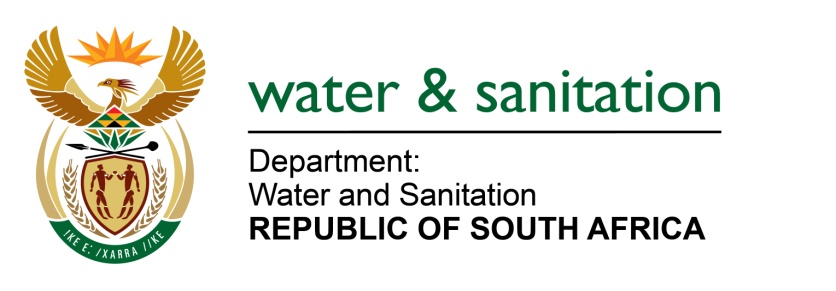 NATIONAL ASSEMBLYFOR WRITTEN REPLYQUESTION NO 4252DATE OF PUBLICATION IN INTERNAL QUESTION PAPER:  30 NOVEMBER 2015(INTERNAL QUESTION PAPER NO. 51)4252.	Mrs Z B N Balindlela (DA) to ask the Minister of Water and Sanitation:(a) How many cases are currently under investigation by the Blue Scorpions in terms of (i) the agricultural sector, (ii) the mining sector, (iii) water service authorities and (iv) any other organ of state and (b) what are the relevant details in each case?			NW5130E ---00O00---REPLY:	My Department through its Enforcement Unit has investigated a total of One Hundred and Three (103) cases in quarter one and two of this financial year. From the 103 cases, fifty six (56) cases were in terms of the agricultural sector, thirty seven (37) cases were in the mining sector, eight (8) cases were in water service authorities and two (2) cases were regarding organs of state. Refer to Annexure A for details of each case investigated.---00O00---Annexure A(a) No:(a) No:Province(i)(ii)(iii) SectorCaseID(b) (i) Water User(b)(ii) Regulated Water Use Activities(b)(iii)Authorization StatusDate InvestigatedCase StatusKwa-Zulu NatalGovernment [National/Prov]-Albert Falls DamImpeding or diverting the flow of water in a watercourse ; Altering the bed; banks, course or characteristics of a water course;No Authorization01/24/2015Still under investigationKwa-Zulu NatalMining40156Ally SandImpeding or diverting the flow of water in a watercourse ; Altering the bed; banks, course or characteristics of a water course;No Authorization6/22/2015Still under investigationKwa-Zulu NatalAgriculture40193Amanzi FarmStoring water; Impeding or diverting the flow of water in a watercourse ; Altering the bed; banks, course or characteristics of a water course;No Authorization8/19/2015Still under investigation Kwa-Zulu NatalAgriculture40145Arum Valley Estates Pty LtdTaking water from a resource;No Authorization7/9/2015Still under investigationKwa-Zulu NatalAgriculture40203Aslockton FarmTaking water from a resource; Storing water;No Authorization9/9/2015Still under investigationKwa-Zulu NatalMining-Autumn Skies Resources (Pty) LtdTaking water from a resource;Schedule 1Still under investigationNorthern CapeMining70097Burk Mining (Pty) LtdTaking water from a resource; Storing water; Disposing of waste in a manner which may detrimentally impact on a water resource;No Authorization4/9/2013Administrative Enforcement TakenKwa-Zulu NatalAgriculture-Byrne Village Lovu Catchment KZNTaking water from a resource; Storing water;Schedule 107/21/2015Still under investigationEastern CapeLocal Government [WSA/WSP]10087Central WWTWPollution Discharging waste or water containing waste into a water resource;No Authorisation9/3/2015Still under investigationLimpopoAgriculture-CJ Roos FarmPollution,  Taking water from a resource;No Authorization06/03/2015Still under investigationKwa-Zulu NatalAgriculture40196Cloverton FarmTaking water from a resource; Storing water; Disposing of waste in a manner which may detrimentally impact on a water resource;No Authorization9/9/2015Still under investigationKwa-Zulu NatalAgriculture40199Crover FarmTaking water from a resource; Storing water; Disposing of waste in a manner which may detrimentally impact on a water resource;No Authorization9/10/2015Still under investigationFree StateAgriculture20757De Berg 453/0 - De Berg TrustTaking water from a resource;Existing Law Water use8/14/2015Still under investigationKwa-Zulu NatalAgriculture-Department of Agriculture – State LandControl of emergency incidentsNo Authorisation05/26/2015Still under investigationKwa-Zulu NatalAgriculture40138DH Heritage Property (Pty) LtdTaking water from a resource;No Authorisation7/7/2015Still under investigationNorthern CapeMining70120Diacor CC/ Good Hope MinePollution Taking water from a resource; Storing water; Disposing of waste in a manner which may detrimentally impact on a water resource;No Authorisation9/15/2015Still under investigationLimpopoAgriculture50059Ditubatse Business Enterprise CCTaking water from a resource; Storing water;No Authorisation8/5/2015Still under investigationNorthern CapeMining70113E&RKadgame HoldingsPollution Taking water from a resource; Impeding or diverting the flow of water in a watercourse ; Altering the bed; banks, course or characterisctics of a water cource;No Authorisation6/24/2015Still under investigationGautengLocal Government [WSA/WSP]30188Ekurhuleni Metro MunicipalityPollutionNo Authorisation7/21/2015Still under investigationKwa-Zulu NatalAgriculture40163Emagxabeni Community TrustTaking water from a resource; Storing water;No Authorisation7/21/2015Still under investigationNorthern CapeMining70109EmangMmogo Mining (Pty) Ltd.Disposing of waste in a manner which may detrimentally impact on a water resource;No Authorisation5/19/2015Administrative Enforcement TakenKwa-Zulu NatalAgriculture40135Erf 1623 DundeeImpeding or diverting the flow of water in a watercourse ;No Authorisation5/26/2015Still under investigationKwa-Zulu NatalAgriculture40147ERW Trust / Justin Family TrustTaking water from a resource;No Authorisation7/9/2015Still under investigationKwa-Zulu NatalAgriculture40148ESTORFTaking water from a resource;No Authorisation7/9/2015Still under investigationKwa-Zulu NatalAgriculture40149FreshmarkCanelandsTaking water from a resource;No Authorisation7/8/2015Still under investigationKwa-Zulu NatalAgriculture40140GandhilallChunderlall FarmTaking water from a resource;No Authorisation7/7/2015Still under investigationGautengMining30181Glen Douglas Dolomite MineTaking water from a resource; Discharging waste or water containing waste into a water resource; Disposing of waste in a manner which may detrimentally impact on a water resource; Removing discharging or disposing of water found underground; Section21kExisting Law Water use6/2/2015Still under investigationKwa-Zulu NatalAgriculture40204Goodland FarmTaking water from a resource; Storing water;No Authorisation9/9/2015Still under investigationLimpopoAgriculture50058Greystone 469/32 Machimane FarmTaking water from a resource; Storing water;No Authorisation8/5/2015Still under investigationNorthern CapeMining70115Guilford LimitedTaking water from a resource; Storing water; Impeding or diverting the flow of water in a watercourse ; Disposing of waste in a manner which may detrimentally impact on a water resource; Altering the bed; banks, course or characteristics of a water course;No Authorisation6/17/2015Administrative Enforcement TakenKwa-Zulu NatalAgriculture-Hazelmere Systems KZNTaking water from a resource;Schedule 107/09/2015Still under investigationNorthern CapeMining-Helpebietjie Manganese MinefirstStoring water; Disposing of waste in a manner which may detrimentally impact on a water resource;No Authorisation05/21/2015Still under investigationKwa-Zulu NatalMining-Hlanganani Plant and CivilStoring water; Disposing of waste in a manner which may detrimentally impact on a water resource;05/18/2015Still under investigationKwa-Zulu NatalAgriculture40143Honey Glen Family TrustTaking water from a resource;No Authorisation7/9/2015Still under investigationKwa-Zulu NatalMining40155Inter- ocean Sand and Plant HireImpeding or diverting the flow of water in a watercourse ; Altering the bed; banks, course or characteristics of a water course;No Authorisation7/22/2015Still under investigationKwa-Zulu NatalMining40157Isibaya ManufacturingImpeding or diverting the flow of water in a watercourse ; Altering the bed; banks, course or characteristics of a water course;No Authorisation6/22/2015Still under investigationKwa-Zulu NatalAgriculture40201Island View FarmTaking water from a resource;No Authorisation9/10/2015Still under investigationNorthern CapeMining-Kareepan Manganese MiningfirstTaking water from a resource;Schedule 105/20/2015Still under investigationKwa-Zulu NatalAgriculture40200Kedron FarmTaking water from a resource; Storing water; Disposing of waste in a manner which may detrimentally impact on a water resource;No Authorisation9/10/2015Still under investigationEastern CapeAgriculture-KleinbeginBoerdery Piggery & AbattoirPollutionN/A06/18/2015Still under investigationLimpopoAgriculture50056Klipdrift Farm: MakepiseAgri (Pty) LtdTaking water from a resource; Storing water; Impeding or diverting the flow of water in a watercourse ; Altering the bed; banks, course or characteristics of a water course;No Authorisation8/13/2015Administrative Enforcement TakenNorthern CapeMining-Kudumane Manganese Mining NCTaking water from a resource; Storing water; Impeding or diverting the flow of water in a watercourse ; Altering the bed; banks, course or characteristics of a water course; Disposing of waste in a manner which may detrimentally impact on a water resource;06/25/2015Still under investigationNorth WestMining80142Logibrik Brick WorksTaking water from a resource;No Authorisation7/9/2015Administrative Enforcement TakenGautengLocal Government [WSA/WSP]-Mafube Villiers (Gauteng)PollutionNo Authorisation09/15/2015Still under investigationLimpopoLocal Government [WSA/WSP]50063Makhado DorpsRivier AbstractionTaking water from a resource;No Authorisation9/2/2015Still under investigationGautengAgriculture30190Marais Trust- PORTION 216 Oudedorp 376Taking water from a resource; Storing water;Existing Law Water use8/6/2015Still under investigationKwa-Zulu NatalAgriculture40144Marcel Wittig Family TrustTaking water from a resource;No Authorisation7/9/2015Still under investigationEastern CapeAgriculture-Marlow Boerdery Milking Parlours (EC)Taking water from a resource;Schedule 108/12/2015Still under investigationNorth WestAgriculture80134Melrose 524 JP8, Inyati LodgeTaking water from a resource; Storing water; Impeding or diverting the flow of water in a watercourse ; Altering the bed; banks, course or characteristics of a water course;No Authorisation6/3/2015Administrative Enforcement TakenKwa-Zulu NatalAgriculture-Mondi Paper KZNengaging in a stream flow reduction activity contemplated in section 36;07/22/2015Still under investigationNorthern CapeMining-Morokwa ManganeseTaking water from a resource; Disposing of waste in a manner which may detrimentally impact on a water resource;No Authorisation05/19/2015Administrative Enforcement TakenKwa-Zulu NatalMining-Mr. FaizalAkoonjeeImpeding or diverting the flow of water in a watercourse ; Altering the bed; banks, course or characteristics of a water course;No Authorisation04/22/2015Still under investigationKwa-Zulu NatalMining-Mr. Vishal Ramlakan SandsImpeding or diverting the flow of water in a watercourse ; Altering the bed; banks, course or characteristics of a water course;No Authorisation04/23/2015Still under investigationKwa-Zulu NatalAgriculture40146Neil Witting Family TrustTaking water from a resource;No Authorisation7/9/2015Still under investigationKwa-Zulu NatalAgriculture40162New Brough Grange FarmTaking water from a resource; Storing water;No Authorisation7/21/2015Still under investigationKwa-Zulu NatalLocal Government [WSA/WSP]New England LandfillPollution05/20/2015Still under investigationKwa-Zulu NatalMining40154Njomane InvestmentImpeding or diverting the flow of water in a watercourse ; Altering the bed; banks, course or characteristics of a water course;No Authorisation6/24/2015Still under investigationNorthern CapeMining70105North Cape Mining (Pty) LtdTaking water from a resource;No Authorisation5/19/2015Still under investigationKwa-Zulu NatalAgriculture40142Nundhlal Farm S29.56967â€ E 31.01504Taking water from a resource;No Authorisation7/7/2015Still under investigationKwa-Zulu NatalAgriculture40141Nundhlal Farm S29.56984â€ E 31.01596Taking water from a resource;No Authorisation7/7/2015Still under investigationNorthern CapeMining-Pensfontein Manganese MiningTaking water from a resource; Storing water; Disposing of waste in a manner which may detrimentally impact on a water resource;No Authorisation05/22/2015Still under investigationLimpopoMining50051Radoo (Nyakelani) villageImpeding or diverting the flow of water in a watercourse ; Altering the bed; banks, course or characteristics of a water course;No Authorisation7/1/2015Still under investigationKwa-Zulu NatalAgriculture40139RamnarainPraimrajh FarmTaking water from a resource;No Authorisation7/7/2015Still under investigationKwa-Zulu NatalAgriculture40158RampulShanthee FarmTaking water from a resource;No Authorisation7/7/2015Still under investigationGautengLocal Government [WSA/WSP]-Refengkgotso Waste Water Treatment WorksPollution; Discharging waste or water containing waste into a water resource through a pipe, canal, sewer, sea outfall orother conduit;No Authorisation06/22/2015Still under investigationNorthern CapeMining70102Rex Exploration (Pty) LtdTaking water from a resource; Storing water; Disposing of waste in a manner which may detrimentally impact on a water resource;No Authorisation5/20/2015Administrative Enforcement TakenKwa-Zulu NatalMining-Richards Bay Mining Pty LtdEngaging in a stream flow reduction activity contemplated in section 36;No Authorisation04/23/2015Still under investigationKwa-Zulu NatalAgriculture-Rietfontein and Riet Vallei FarmsTaking water from a resource; Storing water;Water Use License05/06/2015Still under investigationLimpopoAgriculture50057Rietvlei Farm Portion 29Taking water from a resource; Storing water;No Authorisation8/5/2015Still under investigationNorthern CapeMining70103Ringside Trading 520 (Pty) LtdDisposing of waste in a manner which may detrimentally impact on a water resource;No Authorisation5/20/2015Administrative Enforcement TakenKwa-Zulu NatalAgriculture-Riverbend(KZN)Taking water from a resource; Storing water;No Authorisation09/22/2015Still under investigationKwa-Zulu NatalAgriculture-Riverside Farm KZNTaking water from a resource; Storing water;No Authorisation07/22/2015Still under investigationKwa-Zulu NatalMining40159RochRoopnarain SideTaking water from a resource; Altering the bed; banks, course or characteristics of a water course;No Authorisation6/26/2015Still under investigationNorth WestLocal Government [WSA/WSP]Rooiwal Waste Water Treatment PlantPollution; Discharging waste or water containing waste into a water resource through a pipe, canal, sewer, sea outfall orother conduit;09/09/2015Administrative Enforcement TakenKwa-Zulu NatalMining-S & S Mining (KZN)Impeding or diverting the flow of water in a watercourse ; Altering the bed; banks, course or characteristics of a water course;No Authorisation04/23/2015Still under investigationKwa-Zulu NatalMining-Sand Mining (Crocodile Creek Farm)Impeding or diverting the flow of water in a watercourse ; Altering the bed; banks, course or characteristics of a water course;No Authorisation04/23/2015Still under investigationKwa-Zulu NatalMining-Sand Mining (Mr. Byron Biller owner of Inter Ocean)Impeding or diverting the flow of water in a watercourse ; Altering the bed; banks, course or characteristics of a water course;No Authorisation04/23/2015Still under investigationKwa-Zulu NatalMining40136Sand mining activities at Wasbank river in KZNImpeding or diverting the flow of water in a watercourse ; Altering the bed; banks, course or characteristics of a water course;No Authorisation5/26/2015Still under investigationKwa-Zulu NatalMining-Sand Mining Umgeni near N2 BridgeImpeding or diverting the flow of water in a watercourse ; Altering the bed; banks, course or characteristics of a water course;No Authorisation04/23/2015Still under investigationKwa-Zulu NatalMining-Sand Mining Umgeni RiverImpeding or diverting the flow of water in a watercourse ; Altering the bed; banks, course or characteristics of a water course;No Authorisation04/23/2015Still under investigationGautengGovernment [National/Prov]30169SANRAL and Tau Pele Construction CompanyImpeding or diverting the flow of water in a watercourse ; Altering the bed; banks, course or characteristics of a water course;No Authorisation5/6/2015Administrative Enforcement TakenNorthern CapeMining-Selective Sands (NC)Impeding or diverting the flow of water in a watercourse ; Altering the bed; banks, course or characteristics of a water course;No Authorisation04/23/2015Still under investigationKwa-Zulu NatalAgriculture-Sendhlm Farm KZN Silverleaf Farm KZNStoring water;No Authorisation07/23/2015Still under investigationKwa-Zulu NatalMining-Sigh Harware and Espirit InvestmentsImpeding or diverting the flow of water in a watercourse ; Altering the bed; banks, course or characteristics of a water course;No Authorisation06/26/2015Administrative Enforcement TakenEastern CapeAgriculture-Spekboomberg Dairy (EC)PollutionNo Authorisation08/12/2015Still under investigationKwa-Zulu NatalAgriculture40198Stockton FarmTaking water from a resource; Storing water; Disposing of waste in a manner which may detrimentally impact on a water resource;No Authorisation9/9/2015Still under investigationEastern CapeAgriculture10072Stormberg AbattoirPollution;No Authorisation6/24/2015Administrative Enforcement TakenNorth WestLocal Government [WSA/WSP]-Sunderland Ridge WWTWPollution; Discharging waste or water containing waste into a water resource through a pipe, canal, sewer, sea outfall orother conduit;08/06/2015Administrative Enforcement TakenKwa-Zulu NatalAgriculture40195Sunnyside FarmTaking water from a resource; Storing water; Disposing of waste in a manner which may detrimentally impact on a water resource;No Authorisation9/10/2015Still under investigationKwa-Zulu NatalAgriculture40151SunshineTaking water from a resource;No Authorisation7/9/2015Still under investigationLimpopoAgriculture-Tia Farming (LP)Taking water from a resource; Storing water;Discharging waste or water containing waste into a water resource through a pipe, canal, sewer, sea outfall orother conduit;No Authorisation08/05/2015Administrative Enforcement TakenKwa-Zulu NatalAgriculture-Tongaat-Hulett HeatonvilleImpeding or diverting the flow of water in a watercourse ; Altering the bed; banks, course or characteristics of a water course;No Authorisation05/18/2015Still under investigationKwa-Zulu NatalMining-Tri Sand ccImpeding or diverting the flow of water in a watercourse ; Altering the bed; banks, course or characteristics of a water course;No Authorisation06/26/2015Administrative Enforcement TakenKwa-Zulu NatalMining-Ubuntu Sand and BlocksImpeding or diverting the flow of water in a watercourse ; Altering the bed; banks, course or characteristics of a water course;No Authorisation05/18/2015Administrative Enforcement TakenKwa-Zulu NatalMining-Umzumbe Mining CompanyNo Water Use ActivitiesN/A04/02/2015Still under investigationKwa-Zulu NatalAgriculture40205Valhalla FarmTaking water from a resource; Storing water;No Authorisation9/9/2015Still under investigationKwa-Zulu NatalAgriculture40197Vlei Villa FarmTaking water from a resource; Storing water; Disposing of waste in a manner which may detrimentally impact on a water resource;No Authorisation9/9/2015Still under investigationEastern CapeAgriculture10067VleilandLRCopemanStoring water; Discharging waste or water containing waste into a water resource; Disposing of waste in a manner which may detrimentally impact on a water resource;No Authorisation8/12/2015Still under investigationEastern CapeAgriculture10086VLR TrustEngaging in a controlled activity Disposing of waste in a manner which may detrimentally impact on a water resource; Section21h;No Authorisation9/3/2015Administrative Enforcement TakenKwa-Zulu NatalAgriculture-Vrystaat Farming Durleigh FarmImpeding or diverting the flow of water in a watercourse ; Altering the bed; banks, course or characteristics of a water course;No Authorisation04/24/2015Still under investigationKwa-Zulu NatalAgriculture40153VusiOakford community/ KWA-Zulu Natal Department of HousingTaking water from a resource;No Authorisation7/9/2015Still under investigationKwa-Zulu NatalAgriculture40161Wiveton Plant GrowersTaking water from a resource; Storing water; Impeding or diverting the flow of water in a watercourse ; Altering the bed; banks, course or characteristics of a water course;No Authorisation7/20/2015Still under investigationKwa-Zulu NatalAgriculture40206Wozani FarmTaking water from a resource; Storing water;No Authorisation9/10/2015Still under investigation